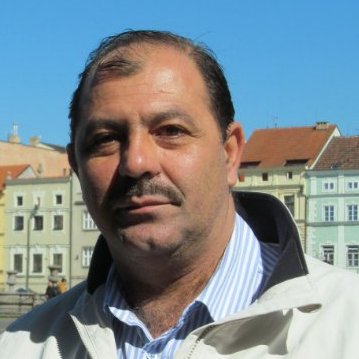   Proposed Position	:	Project Manager/Contractor’s Representative/Site ManagerSurname		: 	LIVIU VASILEName			:	RASANU   Date & place of birth	            29 October 1967; Constanta, RomaniaNationality		:	Romanian Civil Status		:Married Address 		: 	Constantza, 10Prieteniei St, RomaniaTelephone                  :           +40724027440E-mail                         :            liviurasanu@yahoo.comEducationLanguage SkillsMembership of professional bodies: Technical and Professional Certification – Technical Responsible for Roads Construction  (Ministry of Transportation, Construction and Tourism,  Romania) Other skills :	  -   Occupational Health and Safety Specialist;  -   Project Management. Present Position   : Project Manager   - Excellent organizational   skills , coordination and management skills ;  - Multi – task and prioritizing skills ;  - Ability to keep information confidential;  - Multi faced communication skills ;  - Firm but diplomatic ;  - Able to manage over 200 persons ;  - Strong ability to work within a team ;  - Drive license B , A   - Good knowledge in English language ,;  - Good knowledge regarding EXCEL, WORD , MICROSOFT OFFICE PROJECT  etc. Years of professional experience :  23 years Key qualifications: Roads Construction, Project Management  Specific experience in non-industrialised countriesGood knowledge about FIDIC conditions of the ContractProfessional ExperienceInstituteUniversity “Ovidius” Constanta DateFrom (Month/ year)To (Month Year)September 1989 -  June 1993July 2007- December 2007November2008-December 2008DegreeEngineer Diploma2004 – MLPTL ROMANIA - TEHNICAL  RESPONSIBLE WITH EXECUTION FOR  ROADS CONSTRUCTION ; 2007 – CODECS ROMANIA – PROJECT MANAGEMENT   2008 – CODECS ROMANIA – PROJECT MANAGEMENT PROCESS FRAMEWORK  COURSELanguageLevelComprehensiveSpoken WrittenRomanianMother tongue555English Good 444Country (ies)Date: from (month/ year) to (month/ year)Name and brief description (scope / value of works ) of the projectRD of Congo April 2006 – Octomber 2006Projects : -  Roads rehabilitation in Moanda                                City Roads and platforms for pile rigsAll this projects demands by oil activities were spread between Kabinda and Angola and 20 km inside Congo.Responsabilities :1. Manage and coordinate site team activities efficiently to  reach  project  objectives .2.  It was an opportunity for me to test my skills outside from Romania with  African soil:              - Platforms for piles rigs for PERENCO – France, pipes montage;              - Water supplying networks.KenyaAugust 2013 – March 2014Contract representative – H Young Nairobi Kenya   Date:  April 2014- to date Company/ organizationAcvatot  SRL  Bucharest (Veolia Group France)PositionProject Manager Project : Rehabilitation of water supply and sewerage Deva -SimeriaJob DescriptionResponsabilities:1. Responsible for  planning and completion of project;2. Establish deadlines/milestones and assigns required resources;3. Fully accountable for on time / on budget project completion ;4. Reconciliation of invoice and expense information ;5. Approve  all supporting documentation for invoicing, purchasing and payment transaction;6. Ensure assigned resources are capable and properly equipped to complete assigned tasks;7. Provide direct/ daily supervision of all project participants within the parameters of the project;8. Take full responsibility for management of all contract employees and contract resources;9. Interact  with the client, supplier and site management;10. Ensure project adherence to quality and safety standards.Date: August 2013 – April 2014Company/ organizationH Young & Co (EA) LtdPositionProject Manager Job DescriptionResponsabilities:1. Responsible for  planning and completion of project;2. Establish deadlines/milestones and assigns required resources;3. Fully accountable for on time / on budget project completion ;4. Reconciliation of invoice and expense information ;5. Approve  all supporting documentation for invoicing, purchasing and payment transaction;6. Ensure assigned resources are capable and properly equipped to complete assigned tasks;7. Provide direct/ daily supervision of all project participants within the parameters of the project;8. Take full responsibility for management of all contract employees and contract resources;9. Interact  with the client, supplier and site management;10. Ensure project adherence to quality and safety standards.Date: April 2011 – August 2013Company/ organizationPORR  ROMANIA PositionProject Manager Job descriptionProject: Access road to bioremediation station OMV- Petrom company. Project value 5.5 mil Euro (7 km long)Responsabilities:1. Responsible for  planning and completion of project;2. Establish deadlines/milestones and assigns required resources;3. Fully accountable for on time / on budget project completion ;4. Reconciliation of invoice and expense information ;5. Approve  all supporting documentation for invoicing, purchasing and payment transaction;6. Ensure assigned resources are capable and properly equipped to complete assigned tasks;7. Provide direct/ daily supervision of all project participants within the parameters of the project;8. Take full responsibility for management of all contract employees and contract resources;9. Interact  with the client, supplier and site management;10. Ensure project adherence to quality and safety standards.Executed works:1. Earthworks;2. Roads infrastructure from geogrill between road bed and sub-base ballast layer;3. Sub-base ballast layer;4. Geotextile layer between sub-base and foundation ballast layer5. Crush stone foundation layer6. Asphalt macadam in some areas and three asphalt layers in others7. Box culverts and pipe culverts and arrange up and downstream8. Heavy retaining walls and reinforced concrete retaining walls9. Sewage system for rain waters.Date: April 2009 – April 2011Company/ organizationAPOLODOR COMIMPEX BUCHARESTPositionSite ManagerJob descriptionProject: Arad- Timisoara motorway. Responsible for building 14 km of this motorway, including earthworks, ballast layers, stabilized ballast layer and asphalt layers. Responsabilities:        I  manage and  I coordinate site team activities efficiently  to  reach  project  objectives;I  manage   site team (over 100 persons);Ensure quality of work  carried out;Ensure contract remains within the schedule and contract cost;Concentrate   actions  exclusively on site and site related activities;Maintain   relation with the contractor so that interactions between owner’s site team and contactor’s site teams faction smoothly;Coordinate  and stay  informed regarding contractor’s site activities ;Keep  informed on all safety aspects and cleanliness on site;Anticipate  problems and action  for solving;Resolve  conflicts;Heads internal Site Team meetings;Participate  in meeting with the contractor  site team;Keep  informed with regards to arrival of equipment and interrelates with  Resident Engineer regarding this aspect;Lead  regular site meetings with professionals, including quantity surveyors, foremen,  and the client who has commissioned the project;Maintain  strict quality control procedures - this necessitates regular testing of materials, visual inspections of work, and frequent tours of the site; Conduct   regular site safety checks; Ensure  the project runs to schedule and to budget, and finding solutions to problems that may cause delays, such as the late arrival of materials;Relate and keep in touch with authorities regarding the projects.Date: Nov 2007- April 2009Company/ organizationALPINE ROMANIAPositionProject Manager Job descriptionProjects – Dambovita Landfill -  project value 19 mil Euro ;Bucharest Road Ring (15 Km), project value  15 mil Euro;Responsabilities:1. Responsible for  planning and completion of project;2. Establish deadlines/milestones and assigns required resources;3. Fully accountable for on time / on budget project completion;4. Reconciliation of invoice and expense information;5. Approve  all supporting documentation for invoicing, purchasing, and payment transaction;6. Ensure assigned resources are capable and properly equipped to complete assigned tasks;7. Provide direct/ daily supervision of all project participants within the parameters of the project;8. Take full responsibility for management of all contract employees and contract resources;9. Interact  with the client, supplier, and site management;10. Ensure project adherence to quality and safety standards;11.Relate and keep in touch with authorities regarding the projects . Date: October 2006 – November 2007Company/ organizationBECHTEL INT INCPositionSite Manger  for structural excavation, drainages works  and slope consolidations Job descriptionProject – Transilvania Motorway (40 km)Responsabilities:1.   Manage  and coordinate  site team activities efficiently   to  reach  project  objectives;Coordinate   team activities (over 100 persons);Ensure  quality of work carried out;Concentrate   actions  exclusively on site and site related activities;Keep  himself informed on all safety aspects and cleanliness on site;Anticipate  problems and action  for solving;Leading regular site meetings with professionals, including quantity surveyors, foremen;Running the site from setup to completion, controlling all aspects of site operations;Control and manage   site materials, ordering materials, site labor and drawings;Responsible for weekly site meeting to discuss progress on site and conducting site inspections of sub contractor's work;Responsible for overseeing the workforce, site welfare and health and safety;Responsible for the quality control and testing of projects so that the project meets a high standard and the client specification. Date: April 2006 - October 2006Company/ organizationINCAT LTD, UKPositionRoads Construction SupervisorJob descriptionProjects: -  Roads rehabilitation in Moanda  City  Roads and platforms for pile rigsAll this projects demands by oil activities were spread between Kabinda and Angola and 20 km inside Congo.Responsabilities :1. Manage and coordinate site team activities efficiently to  reach  project  objectives .2.  It was an opportunity for me to test my skills outside from Romania with  African soil:      - Platforms for piles rigs for PERENCO – FRANCE, pipes montage;      - Water supplying networks.Date: March 2004 – April 2006Company/ organizationSTRABAG AG AUSTRIAPositionProject Manger Job descriptionProjects: - Rehabilitation Chitila Street Bucharest – project value 20 mil Euro Rehabilitation National Road NO 67(24 km )Responsabilities:Manage and coordinate  site team activities efficiently  to  reach  project  objectives ;Coordination  of team activities ;Ensure quality of work carried out ;Ensure  contractor remains within the schedule and contract cost ;Concentrate  action exclusively on site and site related activities ;Maintain  a relation with the owner ;Manage subcontractors activities ;Ensure that subcontractors carries out his work according to the contract;Keep  informed on all safety aspects and cleanliness on site ;Anticipate  problems and actions to solving ;Resolve  conflicts ;Heads internal Site Team meetings ;Participate  in meeting with the contractors/subcontractors  site team ;Keep informed with regards to arrival of equipment and interrelates with Resident Engineer regarding this aspect ;Lead  regular site meetings with professionals, including quantity surveyors, foremen, subcontractors , and the client who has commissioned the project ;Maintain strict quality control procedures - this necessitates regular testing of materials, visual inspections of work, and frequent tours of the site; Conduct  regular site safety checks; Ensure the project runs to schedule and to budget, and find  solutions to problems that may cause delays.Executed works: 1.Diggings and earthworks for rehabilitation road infrastructure; 2. Foundation from ballast and stabilized Ballast; 3. Concrete asphalt ( AB2, Bad25, Ba R16) apply to the road; 4. Side walks for passing peoples; 5. Kerbs for roads and side walks in urban areas ; 6. Sewers to evacuate rain waters . 7. Pipes relocation. Date: January 2001 – March 2004Company/ organizationUTILTRANS CONSTANTAPositionSite Manager Job descriptionProjects: -  Maritime platform for Penta Ocean Company in                      Constanta Harbour                 -  Treatment type slurry seal on differents National                        Roads  Roads rehabilitation in suburban area Responsabilities:1. Manage  and coordinate  site team activities efficiently  to  reach   project objectives ;           2.Ensure  quality of work carried out ;        -   Diggings and earthworks  for roads infrastructure;        -   Ballast for foundation and prevent capillarity waters;        -   Sand like drainage system;        -   Foundation from broken stones;        -   Precasted culverts to evacuate rain waters ;        -  Gutters from precasted slabs 50x50x7 ;        -  Treatment with warm bitum and broken stones D = 8 – 16 mm ;   -  Pipes relocation D=500 mm;   -  Pipe culverts from 1000 mm pipes.Date: 1998 - Jan 2001Company/ organizationCCCF BUCHAREST PositionEngineerJob descriptionProjects: - Rehabilitation works on different Nationals                         RoadsRoads on Constanta South – Agigea Harbour Roads in Midia Harbour  Responsabilities:                                                                                1. Coordination  of team activities; 2. Ensure  quality of work carried out :         -  Diggings and earthworks  for roads infrastructure          -  Foundation from ballast and stabilised ballast ; -  Drainage system from pipes with little holes under roadsDate: 1995 – 1998 Company/ organizationMINISTER OF INTERNAL AFFAIRS,  GENDARMERIE BRANCHPositionOfficer,  had of the barrack equipage department Job descriptionProjects: - Capital repairs at the Diana Hotel in Mangalia                         County  Military platforms in ConstantaResponsabilities:1 . Management of the military and building  site works.2.  In charge with budget for building works ;3.  Responsible for expenses, invoices and prices .Date: 1993 – 1995 Company/ organizationDUCON CONSTANTAPositionCivil EngineerJob descriptionProjects: Catholic church in Mangalia, villas in Eforie Responsabilities: Head of a team of workers .